DRINGENDE VERSOEKLiewe Gemeentelede Ons as Barmhartigheidsbediening wil graag versoek dat, indien enigsins moontlik, die liefdegawe bydrae wat julle elke Sondag by die kerk gedoen het, nog steeds sal oorbetaal na die kerk. Maak gebruik van een van die twee opsies: EFT na die kerk se bankrekening, Geref Kerk Wapadrant, ABSA tjek 3490151957, takkode 632005. Verwysing Liefdegawe. SnapScan, verwysing Liefdegawe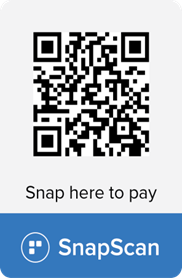 COVID 19 FONDSIndien jul meer as jul liefdegawe wil gee, kan donasies aan die kerk se “Covid 19 Fonds” gegee word. Inbetalings kan op dieselfde wyse as die liefdegawe gegee word, maar verwysing moet dan wees Covid 19 Fonds.In hierdie moeilike ekonomiese omstandighede, aangedryf deur Covid 19 en die "Lockdown", het die Barmhartigheidsbediening nou hierdie fondse baie ernstig nodig, om lidmate in nood, te kan bystaan.Baie dankie en groeteBarmhartigheidsbediening